LEMBAR PERSETUJUANPENGARUH KOMUNIKASI INTERPERSONALTERHADAP KEPRIBADIAN MAHASISWAFISIP UNIVERSITAS PASUNDAN(Analisis verifikatif Pengaruh Komunikasi Interpersonal terhadap Kepribadian Mahasiswa FISIP Universitas Pasundan)Oleh :Cahya Lina Fatmasari132050094SKRIPSIUntuk Memenuhi Salah Satu Syarat Ujian Guna Memperoleh Gelar Sarjana Pada Program Studi Ilmu KomunikasiBandung, 19 Mei 2017Menyetujui Pembimbing,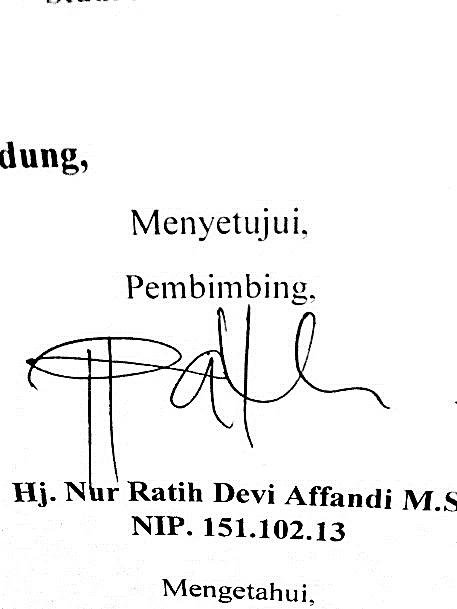 Hj. Nur Ratih Devi Affandi M.SiMengetahui,      Ketua Program Studi 				         Dekan FISIP UNPAS        Ilmu Komunikasi					Dra. Hj. Yulia Segarwati., M.Si.			     M.Budiana., S.Ip., M.Si.